نام و نام خانوادگی مدیر واحدامضاء و تاریخ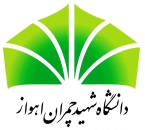 دبیرخانه هیئت اجرایی منابع انسانیفرم ارتقای رتبهپیوست شماره 4؛ توسعه فردی و تکریم ارباب رجوع و .......نام  و نام خانوادگی عضو متقاضی ارتقاء:فرم ارتقای رتبهپیوست شماره 4؛ توسعه فردی و تکریم ارباب رجوع و .......نام  و نام خانوادگی عضو متقاضی ارتقاء:فرم ارتقای رتبهپیوست شماره 4؛ توسعه فردی و تکریم ارباب رجوع و .......نام  و نام خانوادگی عضو متقاضی ارتقاء:توسعه فردیشاخص هاسقف  امتیازامتیاز عضوتوسعه فردینظم و انضباط کاری6توسعه فردیشایستگی، قابلیت فردی و استمرار در بهبود6توسعه فردیحجم کار و پیگیری کارهای محوله6توسعه فردینحوه تعامل در محیط کار و کیفیت عملکرد5توسعه فردیپاسخگویی و اطلاع رسانی5جمع امتیازجمع امتیاز28ردیفعنوانشاخصسقف امتیازامتیاز عضو1تکریم ارباب رجوعرعایت نظم و آمادگی برای ارائه خدمت به ارباب رجوع51تکریم ارباب رجوعرعایت ادب، نزاکت، عدالت و انصاف در ارائه خدمت به ارباب رجوع61تکریم ارباب رجوعارائه اطلاعات و توضیحات کافی به ارباب رجوع61تکریم ارباب رجوعانجام کار به صورت دقیق و مثبت61تکریم ارباب رجوعحفظ آراستگی ظاهری51تکریم ارباب رجوعجمع امتیاز282تعظیم شعائر اسلامی و مذهبیتعظیم شعائر اسلامی و مذهبی343مشارکت در فعالیتهای فرهنگی و اجتماعیمشارکت در فعالیتهای فرهنگی و اجتماعی28جمع امتیاز:جمع امتیاز:جمع امتیاز:90